Project Concept Form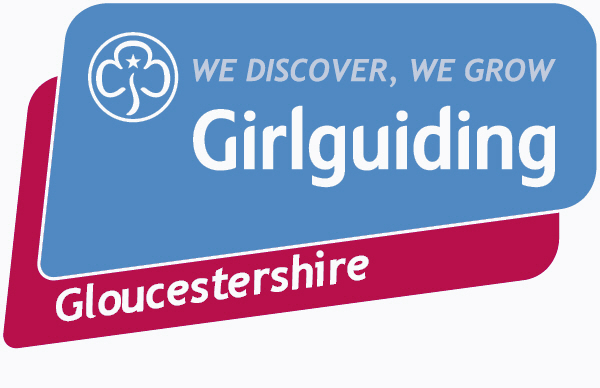 Girlguiding Gloucestershire[Replace with Project Name Here]Coordinator's Name, Role & Relevant Qualification(s)Project TitleWHO will help you deliver this project?WHAT is the project?WHO is it aimed at?WHEN will it take place?WHERE will it take place?HOW will it happen – what do you need?(eg self-funded or funds needed from County; Task and Finish Group needed; Venue required; Volunteers required; Specialist support required?)TIMESCALES (eg proposed to County, advertising/ launching the event,  bookings, etc)INSURANCE Is the event covered by Girlguiding insurance? Is there any other insurance required for this event?Signature and Date of Proposer